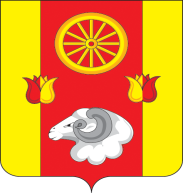 РОССИЙСКАЯ ФЕДЕРАЦИЯ       РОСТОВСКАЯ ОБЛАСТЬ     РЕМОНТНЕНСКИЙ РАЙОНАДМИНИСТРАЦИЯ ДЕНИСОВСКОГО СЕЛЬСКОГО ПОСЕЛЕНИЯ   ПОСТАНОВЛЕНИЕ 29.12.2022                                              №144                  п. ДенисовскийОб утверждении Порядка определенияПеречня информации о деятельностиАдминистрации Денисовскогосельского поселения, размещаемой всети «Интернет»В целях обеспечения реализации права граждан и юридических лиц на доступ к информации о деятельности Администрации Денисовского сельского поселения, в соответствии со ст.14 Федерального закона от 09.02.2009 г. №8-ФЗ «Об обеспечении доступа к информации о деятельности государственных органов и органов местного самоуправления»,  руководствуясь Федеральным законом от 06.10.2003 №131-ФЗ«Об общих принципах организации местного самоуправления в Российской Федерации,    руководствуясь Уставом Денисовского сельского поселенияПОСТАНОВЛЯЮ:1. Утвердить Порядок определения  Перечня информации о деятельности Администрации Денисовского сельского поселения,  размещаемой  в  сети «Интернет», согласно приложению № 1 к настоящему постановлению.2. Утвердить Перечень информации о деятельности Администрации Денисовского сельского поселения, размещаемой в сети Интернет на сайте Денисовского сельского поселения согласно приложению № 2 к настоящему постановлению.3.Настоящее постановление разместить на официальном сайте Администрации Денисовского сельского поселения.         4.Контроль за исполнением настоящего постановления оставляю за собой.Глава АдминистрацииДенисвоского сельского поселения                                   М.В.МоргуновПорядокопределения перечня информации о деятельности Администрации  Денисовского сельского поселения и Собрания депутатов Денисовского сельского поселения, размещаемой в сети «Интернет»1. Порядок определения перечня информации о деятельности органов местного самоуправления Денисовского сельского поселения Ремонтненского района, размещаемой в сети интернет (далее - Порядок), разработан в соответствии с Федеральным законом от 09.02.2009 № 8-ФЗ «Об обеспечении доступа к информации о деятельности государственных органов и органов местного самоуправления». 2. Перечень информации о деятельности органов местного самоуправления Денисовского сельского поселения, размещаемой в сети интернет (далее - перечень), утверждается постановлением Администрации Денисовского сельского поселения. 3. Информационные материалы, предназначенные для размещения на официальном сайте, должны отражать официальную позицию Администрации, Собрания депутатов Денисовского сельского поселения.4. Официальный сайт Администрации в информационно-телекоммуникационной сети интернет (далее – сайт) создан для развития единого информационного пространства, размещения информационных материалов, информационного обеспечения деятельности Администрации Денисовского сельского поселения и Собрания депутатов Денисовского сельского поселения, а также реализации принципов открытости и гласности их деятельности.В соответствии с п.5 ст.1 ФЗ №8 официальный сайт Администрации Денисовского сельского поселения (далее - официальный сайт) - сайт в информационно-телекоммуникационной сети "Интернет" (далее - сеть "Интернет"), содержащий информацию о деятельности Администрации, Собрания депутатов Денисовского сельского поселения, электронный адрес которого включает доменное имя, права на которое принадлежат Администрации Денисовского сельского поселения. 5. Сайт является официальным информационным Администрации Денисовского сельского поселения и Собрания депутатов Денисовского сельского поселения.6. Сайт представляет собой совокупность размещенной на нем информации, доступной для неограниченного круга пользователей информационно-телекоммуникационной сети интернет (далее – сеть интернет) и направленной на: свободу поиска, получения, передачи, производства и распространения информации любым законным способом; формирование положительного имиджа Денисовского сельского поселения, его инвестиционной привлекательности;установление международных и межмуниципальных связей в политической, социально-экономической, культурной и иных сферах;достоверность информации и своевременность ее предоставления;предоставление пользователям сети интернет наиболее полной и актуальной информации о сельском поселении;информационное взаимодействие органов местного самоуправления Денисовского сельского поселения с населением Денисовского сельского поселения;7. Официальный электронный адрес сайта в сети интернет: http://denisovskoe.ru/.8. На сайте размещается информация о деятельности Администрации, Собрания депутатов Денисовского сельского поселения, за исключением информации, составляющей государственную тайну, и иной информации ограниченного доступа в соответствии с действующим законодательством.9. Информация, размещаемая на сайте, является публичной и бесплатной.10. Разработку и изменение дизайна сайта, его разделов (подразделов), защиту от несанкционированного искажения или разрушения информации, размещенной на сайте, осуществляет исполнитель по договору (муниципальному контракту), определяемый в установленном законом порядке, в соответствии с условиями договора (муниципального контракта).11. Структура сайта может дорабатываться. 12. Информационные материалы подготавливаются ответственными специалистами по своему направлению работы в Администрации Денисовского сельского поселения (далее – должностные лица) на бумажном и электронном носителях. 13. Информационные материалы (нормативные правовые акты) корректируются (подписываются) должностными лицами и передаются после их окончательного согласования на размещение.14. Ответственность за своевременную актуализацию (обновление, удаление) информационных материалов, размещаемых в тематических разделах (подразделах), возлагается на соответствующих должностных лиц Администрации Денисовского сельского поселения.15. Перечень информации, утверждается настоящим правовым актом Администрации Денисовского сельского поселения, в котором определяются периодичность размещения информации на официальном сайте, сроки обновления информации, обеспечивающие своевременность реализации и защиты пользователями информацией своих прав и законных интересов, иные требования к размещению указанной информации.16. Контроль за обеспечением доступа к информации о деятельности администрации, за соблюдением сроков предоставления информации осуществляет специалист первой категории (по архивной, кадровой и правовой работе) Администрации Денисовского сельского поселения.         17. Глава Администрации Денисовского сельского поселения или исполняющий его обязанности во время отсутствия рассматривает обращения пользователей информации по вопросам, связанным с нарушениями их прав на доступ к информации о деятельности Администрации, Собрания депутатов и применяет меры по указанным обращениям в пределах своей компетенции.Приложение № 2 к                                                                             к постановлению                                                                           Администрации Денисовского       сельского поселения от 29.12.2022 № 144ПЕРЕЧЕНЬ информации о деятельности органов местного самоуправления Денисовского сельского поселения, размещаемой на сайте АдминистрацииПриложение № 1 кк постановлениюАдминистрации Денисовского       сельского поселения от 29.12.2022 № 144№ п/пКатегория информацииПериодичностьразмещения Должностное лицо администрации, предоставляющее информацию1. Общая информация об органе местного самоуправления1. Общая информация об органе местного самоуправления1. Общая информация об органе местного самоуправления1. Общая информация об органе местного самоуправления1.1.Наименование и структура Администрации, почтовый адрес, адрес электронной почты, номера телефонов Администрации Денисовского сельского поселенияПоддерживается в актуальном состоянииВедущий специалистпо общим вопросам Администрации Денисовского сельского поселения1.2.Сведения о полномочиях Администрации Денисовского сельского поселения и Собрания депутатов Денисовского сельского поселения, задачах и функциях структурных подразделений указанных органов, а также перечень законов и иных нормативных правовых актов, определяющих эти полномочия, задачи и функцииВ      течение 5 рабочих  дней  со дня утверждения либо      изменения соответствующих нормативных правовых  и  иных актов. Перечень нормативных правовых      актов поддерживается   в актуальном состоянииВедущий специалистпо общим вопросам Администрации Денисовскогосельского поселения1.3.Перечень подведомственных организаций (сведения об их задачах и функциях, а также почтовые адреса, адреса электронной почты (при наличии), номера телефонов  подведомственных организаций (при наличии)Поддерживается в актуальном состоянииВедущий специалистпо общим вопросам Администрации Денисовскогосельского поселения1.4.Сведения о главе Администрации Денисовского сельского поселения, председателе Собрания депутатов – главе Денисовского сельского  поселения, руководителях подведомственных организаций, руководителях территориального общественного самоуправления (фамилии, имена, отчества, а также при согласии указанных лиц иные сведения о них);Поддерживается  в актуальном состоянииВедущий специалистпо общим вопросам Администрации Денисовскогосельского поселения1.5.Перечни информационных систем, банков данных, реестров, регистров, находящихся в ведении Администрации Денисовского сельского поселения и Собрания депутатов Денисовского сельского поселения, подведомственных организацийПоддерживается  в актуальном состоянииСпециалисты Администрации по направлениям своей деятельности2. Информация о нормотворческой деятельности органа местного самоуправления2. Информация о нормотворческой деятельности органа местного самоуправления2. Информация о нормотворческой деятельности органа местного самоуправления2. Информация о нормотворческой деятельности органа местного самоуправления2.1.Муниципальные нормативные  правовые акты, изданные  Администрацией Денисовского сельского поселения, Собранием депутатов Денисовского сельского поселения, включая сведения о внесении в них изменений, признании их утратившими силу, признании их судом недействующими, а также сведения о государственной регистрации муниципальных правовых актов в случаях, установленных законодательством РФПоддерживается  в актуальном состоянииСпециалисты Администрации по направлениям своей деятельности2.2.Тексты проектов нормативных правовых актов Администрации Денисовского сельского поселения, тексты проектов правовых актов, внесенных на рассмотрение Собрания депутатов Денисовского сельского поселенияВ  течение 5 рабочих  дней   со дня внесенияСпециалисты Администрации по направлениям своей деятельности2.3.Административные регламенты и стандарты муниципальныхуслугВ  течение 5 рабочих  дней   со дня принятияСпециалисты Администрации по направлениям своей деятельности2.4.Информацию о закупках товаров, работ, услуг для обеспечения государственных  и муниципальных нужд в соответствии с законодательством Российской Федерации о контрактной системе в сфере закупок товаров, работ, услуг для обеспечения государственных и муниципальных нужд.В  течение 5 рабочих  дней   со дня размещенияВедущий специалист экономистАдминистрации Денисовского сельского поселения2.5.Установленные                    формы обращений,  заявлений  и  иных документов,              принимаемыхорганом местного самоуправления к рассмотрению в соответствии с законами и иными нормативными правовыми актами, муниципальными правовыми актамиПоддерживается  в актуальном состоянииГлавный специалистпо общим вопросам Администрации Денисовского сельского поселения2.6.Порядок обжалования нормативных правовых актов и иных решений, принятых Администрацией Денисовского сельского поселенияПоддерживается в актуальном состоянииВедущий специалистпо общим вопросам Администрации Денисовского сельского поселения2.7.Тексты проектов нормативных правовых актов Администрации Денисовского сельского поселения, затрагивающих права, свободы и обязанности человека и гражданина, устанавливающих правовой статус организаций или имеющих межведомственных характер, публикуемые для общественного обсуждения на официальном сайте, информация о порядке направления замечаний и (или) предложений по проекту нормативного правового акта, информация о сроке, в течение которого будет проходить общественное обсуждение проекта нормативного правового акта.до дня проведения правовой экспертизы проекта нормативного правового актаВедущий специалистпо общим вопросам Администрации Денисовского сельского поселения3. Информация о текущей деятельности органа местного самоуправления3. Информация о текущей деятельности органа местного самоуправления3. Информация о текущей деятельности органа местного самоуправления3. Информация о текущей деятельности органа местного самоуправления3.1.Информация об участии Администрации Денисовского сельского поселения в целевых и иных программах, а также о мероприятиях, проводимых Администрацией Денисовского сельского поселения, Собранием депутатов Денисовского сельского поселения и территориальным общественным самоуправлением, в том числе сведения об официальных визитах и о рабочих поездкахПоддерживается в актуальном состоянииСпециалисты Администрации по направлениям своей деятельности3.2.Информацию о состоянии защиты населения и территорий от чрезвычайных ситуаций и принятых мерах по обеспечению их безопасности, о прогнозируемых и возникших чрезвычайных ситуациях, о приемах и способах защиты населения от них, а также иную информацию подлежащею доведению Администрацией Денисовского сельского поселения до сведения граждан и организаций в соответствии с федеральными законами, законами субъектов Российской ФедерацииПоддерживается  в актуальном состоянииГлавный специалист    Администрации  Денисовского сельского поселения  по жилищно-коммунальному хозяйству, земельным и имущественным отношениям    3.3.Информация о результатах проверок, проведенных Администрацией Денисовского сельского поселения в пределах полномочий, а также о результатах проверок, проведенных в Администрации Денисовского сельского поселения, подведомственном учреждении с учетом требований действующего законодательстваВ  течение 5 рабочих  дней   со дня проведения проверкиСпециалисты администрации в пределах своих обязанностей3.4.Тексты официальных выступлений и заявлений Главы Администрации Денисовского сельского поселения, председателя Собрания депутатов – главы Денисовского сельского поселенияВ  течение 5 рабочих  дней   со дня выступленияВедущий специалистпо общим вопросам Администрации Денисовскогосельского поселения3.5.Основные сведения о результатах реализации федеральных целевых и (или)  государственных программ, выполнении целевых показателей, об объеме затраченных на выполнение целевой программы финансовых ресурсов, а также о результатах мониторинга реализации программных мероприятийЕжеквартальноНачальник сектора экономики и финансов Администрации Денисовского сельского поселения3.6Информация о принимаемых мерах по противодействию коррупции на территории Денисовского сельского поселенияВ сроки, установленные законодательством Российской ФедерацииВедущий специалистпо общим вопросам Администрации Денисовского сельского поселения4. Статистическая информация о деятельности органа местного самоуправления4. Статистическая информация о деятельности органа местного самоуправления4. Статистическая информация о деятельности органа местного самоуправления4. Статистическая информация о деятельности органа местного самоуправления4.1.Статистические данные и показатели, характеризующие состояние и динамику развития экономической, социальной и иных сфер жизнедеятельности, регулирования которых отнесено к полномочиям Администрации, Собрания депутатов Денисовского сельского поселенияВ  сроки, установленные планом статистических работСпециалисты Администрации по направлениям своей деятельности  4.2.Сведения об использовании Администрацией Денисовского сельского поселения, подведомственным учреждением выделяемых бюджетных средствЕжеквартальноНачальник сектора экономики и финансов, руководители подведомственных учреждений4.3.Сведения о предоставленных организациями индивидуальным предпринимателям льготах, отсрочках, рассрочках, о списании задолженности по платежам в бюджеты бюджетной системы Российской ФедерацииПоддерживается  в актуальном состоянииГлавный специалист    Администрации  Денисовского сельского поселения  по жилищно-коммунальному хозяйству, земельным и имущественным отношениям4.4.Бюджет на соответствующий финансовый год и отчет об исполненииежегодноНачальник сектора экономики и финансов Администрации Денисовского сельского поселения5.Информацияо кадровом обеспечении органа местного самоуправления5.Информацияо кадровом обеспечении органа местного самоуправления5.Информацияо кадровом обеспечении органа местного самоуправления5.Информацияо кадровом обеспечении органа местного самоуправления5.1.Порядок поступления граждан на муниципальную службу в Администрацию Денисовского сельского поселения Поддерживается  в актуальном состоянииВедущий специалистпо общим вопросам Администрации Денисовского сельского поселения5.2.Сведения о вакантных должностях муниципальной службы, имеющихся в Администрации Денисовского сельского поселенияВ течение трех рабочих дней с момента появления вакансииВедущий специалист по общим вопросам Администрации Денисовскогосельского поселения5.3.Квалификационные требования к кандидатам на замещение вакантных должностей муниципальной службы в Администрации Денисовского сельского поселенияВ течение трех рабочих дней со дня утвержденияВедущий специалист по общим вопросам Администрации Денисовскогосельского поселения5.4.Условия и результаты конкурсов на замещение вакантных должностей муниципальной службы в Администрации Денисовского сельского поселенияПоддерживать в актуальном состоянии (5 дней после проведения конкурса)Ведущий специалист по общим вопросам Администрации Денисовскогосельского поселения5.5.Номера телефонов, по которым можно получить информацию по вопросу замещения вакантных должностей в Администрации Денисовского сельского поселенияПоддерживать в актуальном состоянииВедущий специалист по общим вопросам Администрации Денисовскогосельского поселения5.6Информация о работе Администрации Денисовского сельского поселения, Собрания депутатов Денисовского сельского поселения с обращениями граждан (физических лиц), организаций (юридических лиц), общественных объединенийПоддерживать в актуальном состоянииВедущий специалист по общим вопросам Администрации Денисовскогосельского поселения5.6.Сведения о доходах, расходах об имуществе и обязательствах имущественного характера:лиц, замещающих муниципальные должности, их супругов и несовершеннолетних детей;муниципальных служащих, их супругов и несовершеннолетних детейВ течение 14 рабочих дней со дня истечения срока, установленного для их подачив случае представления уточненных сведений не позднее 14 рабочих дней после окончания срока, установленного для представления уточненных сведений.Ведущий специалистпо общим вопросам Администрации Денисовскогосельского поселения6.Информацияо работе органа местного самоуправления с обращениями граждан (физических лиц), организаций(юридических лиц),общественных объединений, государственных органов и органов местного самоуправления6.Информацияо работе органа местного самоуправления с обращениями граждан (физических лиц), организаций(юридических лиц),общественных объединений, государственных органов и органов местного самоуправления6.Информацияо работе органа местного самоуправления с обращениями граждан (физических лиц), организаций(юридических лиц),общественных объединений, государственных органов и органов местного самоуправления6.Информацияо работе органа местного самоуправления с обращениями граждан (физических лиц), организаций(юридических лиц),общественных объединений, государственных органов и органов местного самоуправления6.1.Порядок и время приема граждан (физических лиц) Администрацией Денисовского сельского поселения, Собранием депутатов Денисовского сельского поселения, порядок рассмотрения их обращений с указанием актов, регулирующих эту деятельностьПоддерживается  в актуальном состоянииВедущий специалист по общим вопросам Администрации Денисовскогосельского поселения6.2.Фамилию, имя и отчество должностного лица, к полномочиям которых отнесены организация приема граждан (физических лиц),  в том числе представителей организаций (юридических лиц), общественных объединений, государственных органов, органов местного самоуправления, обеспечение рассмотрения их обращений, а также  номер телефона, по которому можно получить информацию справочного характераПоддерживается  в актуальном состоянииВедущий специалист по общим вопросам Администрации Денисовскогосельского поселения6.3.Обзоры обращений граждан (физических лиц) в том числе представителей организаций (юридических лиц), общественных объединений, государственных органов, органов местного самоуправления, поступивших в администрацию поселения, информация о результатах рассмотрения этих обращений и принятых мерах.Ежеквартально, до 15 числа месяца, следующего за отчетнымВедущий специалист по общим вопросам Администрации Денисовскогосельского поселения6.4.Иная информация о деятельности Администрации Денисовского сельского поселения, Собрания депутатов Денисовского сельского поселения, территориального общественного самоуправления и подведомственных учреждений в соответствии с законодательством РФПоддерживать в актуальном состоянииСпециалисты Администрации в пределах своей компетенции